APPLICATION FOR FREE SCHOOL MEALS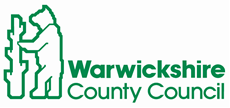 Applications can be made online: www.warwickshire.gov.uk/freeschoolmeals You can also apply by calling 01926 359 189Please be aware that the date of entitlement is the date we process a successful application for Free School Meals: we do not backdate claims.Details of the Parent/Carer Claiming the Qualifying BenefitTitle_______ First Name ________________________Surname_________________________ Date of Birth _____________ Address _____________________________________________________________________ ____________________________________________________________________________ Post code _______________ Telephone No ___________________________ Email address __________________________________________________ National Insurance No ________________________or NASS Reg. No ___________________ Relationship to child(ren) __________________________________________ Which benefit do you receive?You must be claiming one of the following benefits to qualify for free school meals.I Receive: (please tick appropriate box) • Child Tax Credit with an annual income assessed by HMRC of less than £16,190. □ (If either you or your partner are entitled to Working Tax Credit you do not qualify for free school meals regardless of income). (Where a claimant receives a 4 week ‘run on’ of Working Tax Credit they became eligible to claim free school meals for that 4-week period only – please tell us if this is why you are applying) • Income-Based Job Seeker’s Allowance. □ • Income-Related Employment Support Allowance. □ (Contribution-Based JSA and ESA only qualifies if receiving equal amount or lower of Income-Related JSA/ESA) • Universal Credit. □ • Income Support. □ • Guarantee Element of State Pension Credit. □ • Support under Part VI of the Immigration & Asylum Act 1999. □ Names and Details of Children in Full -Time EducationDeclaration• I will notify WCC if my benefit is stopped/changed and I understand if I do not do this or give false information I will have to repay the cost of any meals taken free to which my children were not entitled. • I agree that you will use the information provided to process my claim and will contact other sources as allowed by law to verify my initial and ongoing entitlement. • I understand that this information may also be used to assess entitlement to receive free travel to school for my children. • I understand that I can contact you and withdraw my consent for you to use this information for these purposes at any time. • I understand that each child’s details will be sent electronically their current school. • I understand that the system will continually check eligibility and notify the school of any changes. Signature  ___________________________________   Date ____________ If your child will be in Reception, Year 1 or Year 2 and your application is unsuccessful – don’t worry, they will still receive a meal. The fact that you have submitted an application will help ensure the school receive all of the funding they are entitled to. You will be automatically notified if the status of your application changes. Please return to:      Warwickshire County CouncilFree School MealsEducation Services                           Communities DirectorateSaltisford Office ParkAnsell WayWarwickCV34 4ULSurnameFirst NameDOBEstablishment